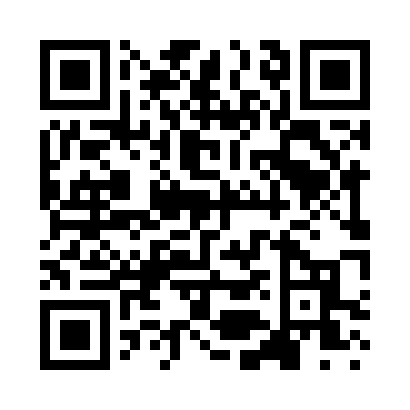 Prayer times for Tedieville, Missouri, USAMon 1 Jul 2024 - Wed 31 Jul 2024High Latitude Method: Angle Based RulePrayer Calculation Method: Islamic Society of North AmericaAsar Calculation Method: ShafiPrayer times provided by https://www.salahtimes.comDateDayFajrSunriseDhuhrAsrMaghribIsha1Mon4:185:521:175:138:4210:162Tue4:185:521:175:138:4210:163Wed4:195:531:185:148:4210:164Thu4:205:531:185:148:4210:155Fri4:215:541:185:148:4210:156Sat4:215:541:185:148:4110:147Sun4:225:551:185:148:4110:148Mon4:235:561:185:148:4110:139Tue4:245:561:185:148:4010:1310Wed4:255:571:195:148:4010:1211Thu4:265:581:195:148:4010:1112Fri4:275:581:195:148:3910:1113Sat4:285:591:195:148:3910:1014Sun4:296:001:195:148:3810:0915Mon4:306:011:195:148:3710:0816Tue4:316:011:195:148:3710:0717Wed4:326:021:195:148:3610:0618Thu4:336:031:195:148:3610:0519Fri4:346:041:195:148:3510:0420Sat4:356:041:205:148:3410:0321Sun4:366:051:205:148:3410:0222Mon4:376:061:205:138:3310:0123Tue4:396:071:205:138:3210:0024Wed4:406:081:205:138:319:5925Thu4:416:091:205:138:309:5826Fri4:426:091:205:138:299:5727Sat4:436:101:205:138:299:5528Sun4:446:111:205:128:289:5429Mon4:466:121:205:128:279:5330Tue4:476:131:205:128:269:5131Wed4:486:141:195:118:259:50